段德昌生平业绩陈列馆     南县段德昌生平业绩陈列馆位于国家3A级旅游景区德昌公园内，是湖南省爱国主义教育示范基地。整个陈列馆布展采用声、光、电等现代科技手段，采用图文说明、实物陈列、影视播放、雕塑场景展示等表现形式，集中展示了段德昌将军光辉而伟大的一生。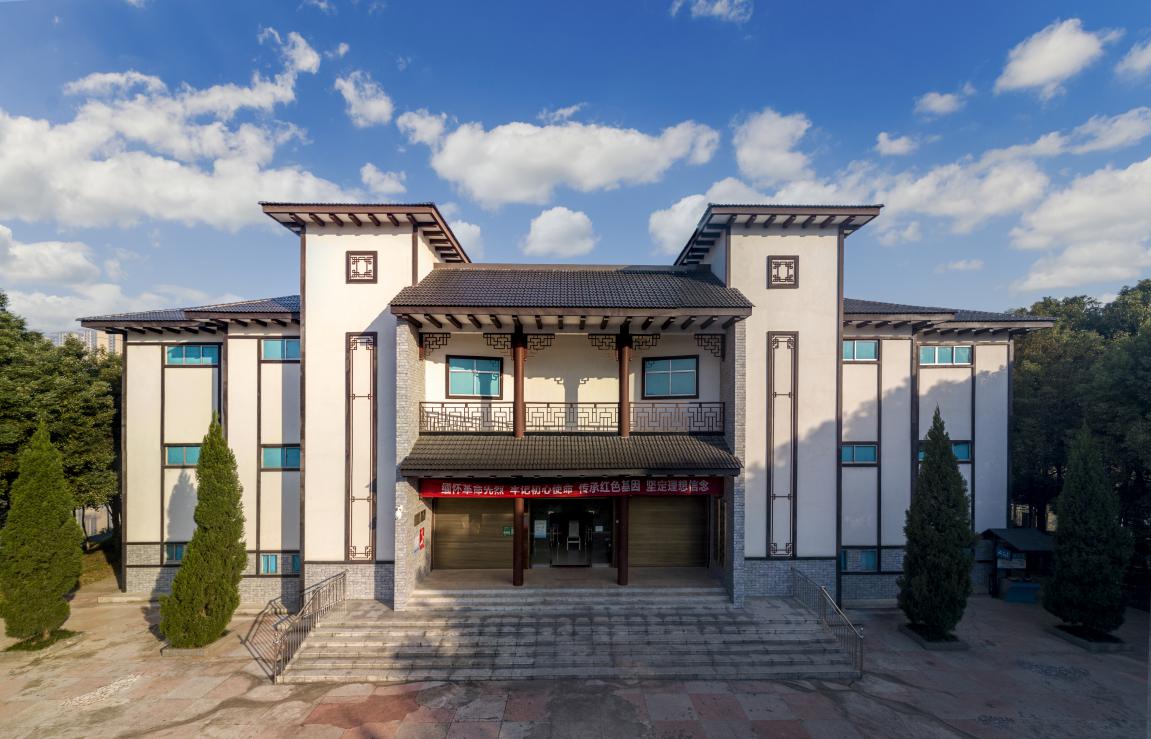 